.Intro: 16 counts Grapevines Right & Left 1,2,3,4  Step R to R, step L behind R, step R to R scuff L forward 5,6,7,8  Step L to L side, step R behind L, step L to L, scuff R forward  Rock & Coaster Steps 1,2,3&4  Rock/step forward on R, rock back on L, step back R, step L beside R, step R fwd 5,6,7&8  Rock/step forward on L, rock back on R, step back L, step R beside L, step L fwd  Step Pivot 1/2 L, Step, Hold, Step Pivot 1/2 R, Step, Hold 1,2,3,4  Step fwd R, pivot 1/2 L, step fwd R, hold & clap twice 5,6,7,8  Step fwd L, pivot 1/2 R, step fwd L, hold & clap twice  R Side Behind Shuffle R, L Side Behind 1/4 L Turn Shuffle 1,2,3&4  Step R to R side, step L behind R, step R to side, close L, step R to side 5,6,7&8  Step L to L side, step R behind L, step L to side turning 1/4 L, step R beside L, step fwd L  Forward Toe Struts R-L-R-L 1,2,3,4  Step R toe fwd, drop R heel, step L toe fwd, drop L heel 5,6,7,8  Step R toe fwd, drop R heel, step L toe fwd, drop L heel  Half Monterey Turn R x 2 1,2,3,4  Point R toe to side, turning 1/2 R on ball of L foot close R beside L, point L toe to L side, step L beside R 5,6,7,8  Point R toe to side, turning 1/2 R on ball of L foot close R beside L, point L toe to L side, step L beside R  Fwd R diagonal, Step Lock, Step, Scuff L fwd, Fwd L Diagonal Step, Lock Step Scuff R 1,2,3,4  Step fwd R, lock L behind R, step R fwd, Scuff L fwd 5,6,7,8  Step fwd L, lock R behind L, step L fwd, scuff R fwd  R Side Rock, Recover, Cross Shuffle, L Side Rock, Recover, Cross Shuffle 1,2,3&4  Rock/step R to R side, rock L, step R over L, step L to side, step R over L 5,6,7&8  Rock/step L to L side, rock R, step L over R, step R to side, step L over R RepeatBy My Side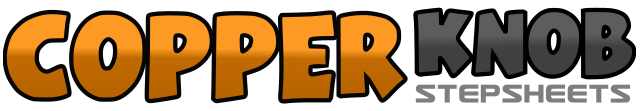 .......Count:64Wall:4Level:Improver.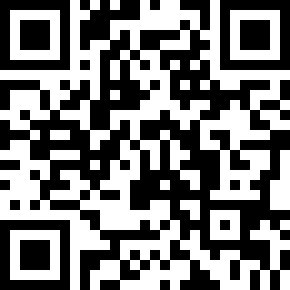 Choreographer:George Lane (AUS) - March 2002George Lane (AUS) - March 2002George Lane (AUS) - March 2002George Lane (AUS) - March 2002George Lane (AUS) - March 2002.Music:Stealing My Heart - Grant LuhrsStealing My Heart - Grant LuhrsStealing My Heart - Grant LuhrsStealing My Heart - Grant LuhrsStealing My Heart - Grant Luhrs........